Publicado en Madrid el 11/04/2018 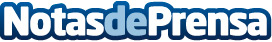 WashTec participa un año más en Uniti, la principal feria europea en el sector de lavado de vehículosLa empresa líder en el sector de túneles de lavado WashTec estará otro año más en la feria industrial Uniti, que se celebrará del 15 al 17 de mayo en la ciudad alemana de StuttgartDatos de contacto:WashTecNota de prensa publicada en: https://www.notasdeprensa.es/washtec-participa-un-ano-mas-en-uniti-la Categorias: Internacional Automovilismo Logística Eventos Recursos humanos Industria Automotriz Innovación Tecnológica http://www.notasdeprensa.es